09/23-02 Leichtes Handling, langer Einsatz Schachtabdeckungen für eine funktionierende InfrastrukturKommt es zu Sanierungs- und Wartungsfällen im Bereich der Infrastruktur, stockt häufig der Verkehr. Wesentlich erleichtert werden diese Maßnahmen durch Lösungen der KHK Kunststoffhandel Cromm & Seiter GmbH. Die GFK-Schachtabdeckungen des Unternehmens ermöglichen nicht nur einen zeitsparenden Einbau, sondern auch den dauerhaften Einsatz und leichtes Handling bei Wartungsaufgaben. Sperrungen im Zuge von Baustellen und Wartungsmaßnahmen im Straßenbereich tragen dazu bei, dass der vielerorts Verkehr stockt und sich Staus bilden. Diese lassen sich bei großen Infrastrukturprojekten kaum vermeiden. Geht es jedoch um den Einbau von Schachtabdeckungen und um regelmäßige Wartungsaufgaben, können Abdeckungen aus Glasfaserverbund punkten. So zeichnen sich die FibreIndustrial-Abdeckungen von KHK Karlsruhe durch ihr unkompliziertes Handling aus. Denn sie verfügen über ein deutlich geringeres Gewicht als herkömmliche Schachtabdeckungen und ermöglichen daher einfaches Ein- und Ausdeckel – der zeitliche Aufwand für Straßensperrungen ist damit deutlich geringer. Ein integrierter Innendeckel erleichtert zudem den Zugang für regelmäßige Kontrollen. Geht es um das Erfassen technischer Daten, ist mit den GFK-Abdeckungen sogar die digitale Überwachung der Technik darunter möglich, sodass ein Ausdeckeln ganz entfällt. Das Material ist durchfunkbar – eine Eigenschaft, die auch in anderen Bereichen wichtig ist. So können beispielsweise in Köln Elektrotaxis induktiv durch die Abdeckung geladen werden. Diese stört das Magnetfeld nicht und ist zugleich belastbar. Der Aufwand für Wartungsvorgänge wird zugleich auf ein Minimum reduziert. Und auch im Tunnelbereich sind GFK-Abdeckungen geeignet. Denn sie sind korrosionsfrei und tagwasserdicht – und damit auch in einem Umfeld einsetzbar, in dem besondere Herausforderungen aufgrund von stehender Luft, Kondenswasser und Schadstoffen vorherrschen. Weitere Informationen erhalten Interessierte im Internet unter www.khk-karlsruhe.de.ca. 1.900 ZeichenBildunterschriften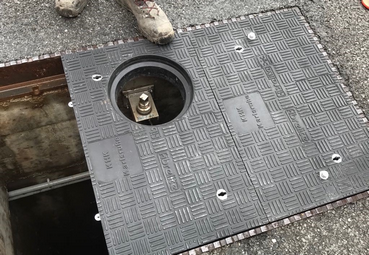 [23-02 Anwendung]Die Schachtabdeckungen zeichnen sich durch ihre Bedienfreundlichkeit aus.Foto: KHK, KarlsruheRückfragen beantwortet gern: KHK-Kunststoff-Handel KarlsruheCarsten CrommTel. +49 (0) 721 94425 0 eMail: C.Cromm@khk-karlsruhe.dewww.khk-karlsruhe.deKommunikation2BMareike Wand-QuassowskiTel. +49 (0) 231 330 49 323eMail: m.quassowski@kommunikation2b.dewww.kommunikation2b.deÜber die KHK-Kunststoffhandel Cromm & Seiter GmbH:KHK-Kunststoffhandel Karlsruhe ist seit über 30 Jahren leistungsfähiger Partner für Industrie, Bauunternehmen, Kommunen und Energieversorger im Bereich Tiefbau. Das Portfolio des Unternehmens umfasst neben den Produkten aus Glasfaserverbundwerkstoff auch den Kompetenzbereich "erdverlegter Kabelbau". Hierzu gehören Kabelschächte aus Stahlbeton und Kunststoff, sowie Kabelschutzrohre und Zubehör rund um den Kabelbau. Erfolgreich pflegt das mittelständische Handelsunternehmen vom Firmensitz im badischen Eggenstein aus auch internationale Geschäftsverbindungen zu Kunden und Lieferpartnern.